Z/DZP/288/2018					       	             Warszawa, dnia 08.10.2018 r.Informacja dla Wykonawców biorących udział w przetargu nieograniczonymna realizację zadania pod nazwą: „Zakup, dostawa i montaż pierwszego wyposażenia dla oddziału III, IV, V zgodnie z preliminarzem zakupu pierwszego wyposażenia” w ramach realizacji zadania pn. „Modernizacja Oddziałów Szpitalnych”, sygn. akt 13/DZP/2018 Działając na podstawie art. 38 ust. 2 ustawy Prawo Zamówień Publicznych z dnia                        29 stycznia 2004 r. (tekst jedn. Dz. U. z 2017 r. poz. 1579 z późn. zm.) w związku ze zgłoszonymi pytaniami w dniu 28.09.2018 r. i 04.10.2018 r. Zamawiający wyjaśnia co następuje:Pytanie nr 1:Czy Zamawiający wymaga fabrycznie nowego systemu operacyjnego/pakietu biurowego,  nieużywanego oraz nieaktywowanego nigdy wcześniej na innym urządzeniu?Odpowiedź:Tak, Zamawiający wymaga fabrycznie nowego systemu operacyjnego/pakietu biurowego,  nieużywanego oraz nieaktywowanego nigdy wcześniej na innym urządzeniu.Pytanie 2Czy Zamawiający wymaga by oprogramowanie systemowe / biurowe było fabrycznie zainstalowane przez producenta komputera?Odpowiedź:Nie, Zamawiający nie wymaga by oprogramowanie systemowe / biurowe było fabrycznie zainstalowane przez producenta komputera. Zamawiający wymaga, aby dostarczone zestawy komputerowe posiadały zainstalowane oprogramowanie systemowe / biurowe, może być to dokonane przez Wykonawcę.Pytanie 3Czy Zamawiający wymaga aby oprogramowanie było dostarczone wraz ze stosownymi, oryginalnymi atrybutami legalności, na przykład z tzw. naklejkami GML (Genuine Microsoft Label) lub naklejkami COA (Certificate of Authenticity) stosowanymi przez producenta sprzętu lub inną formą uwiarygodniania oryginalności wymaganą przez producenta oprogramowania stosowną w zależności od dostarczanej wersji?Odpowiedź:Tak, Zamawiający wymaga aby oprogramowanie było dostarczone wraz ze stosownymi, oryginalnymi atrybutami legalności, na przykład z tzw. naklejkami GML (Genuine Microsoft Label) lub naklejkami COA (Certificate of Authenticity) stosowanymi przez producenta sprzętu lub inną formą uwiarygodniania oryginalności wymaganą przez producenta oprogramowania stosowną w zależności od dostarczanej wersji.Pytanie 4Czy w momencie odbioru towaru Zamawiający przewiduje możliwość zastosowanie procedury sprawdzającej legalność zainstalowanego oprogramowania? Odpowiedź:Tak, Zamawiający przewiduje możliwość zastosowanie procedury sprawdzającej legalność zainstalowanego oprogramowania, w momencie odbioru towaru. Pytanie 5Czy zamawiający dopuszcza możliwość przeprowadzenia weryfikacji oryginalności dostarczonych programów komputerowych u Producenta oprogramowania w przypadku wystąpienia wątpliwości co do jego legalności?Odpowiedź: Tak, Zamawiający dopuszcza możliwość przeprowadzenia weryfikacji oryginalności dostarczonych programów komputerowych u Producenta oprogramowania w przypadku wystąpienia wątpliwości co do jego legalności.Pytanie 6W związku z prowadzonym postępowaniem proszę o udzielenie odpowiedzi dot. pakietu nr 2: poz. 31 wózek na brudne naczynia: czy Zamawiający dopuści wózek o poniższych parametrach: Wózek do serwowania / transportowy z 2 półkami i 1 głęboką półką na brudne naczyniaStal chromowo-niklowa4 kółka skrętne, 2 z hamulcamiNośność: 100 kgWymiary: 920x600x945 mmWymiary półki: ok. 830x510 mmWymiary półki na brudne naczynia wewnętrzne: 760x440 mm, głębokość 100 mmOdstęp pomiędzy półkami: górny 270 mm, dolny 265 mmWaga: 14,1 kg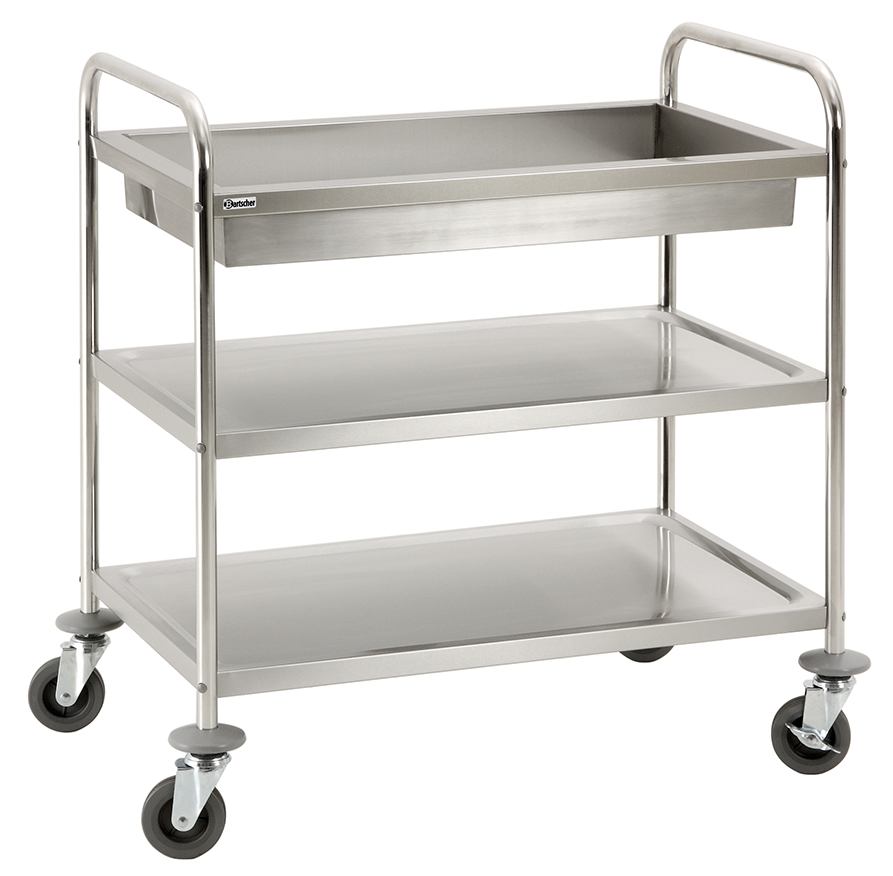 Odpowiedź: Zamawiający dopuszcza wózek na brudne naczynia o powyższych parametrach.Pytanie 7Poz. 23  - wózek zabiegowy – czy Zamawiający dopuści wózek zabiegowy wysokiej jakości, o  poniższych parametrach i wyglądzie jak na zdjęciu poniżej:1xblat wykonany ze stali nierdzewnej (parametr wyższy niż blat z HPL) z szufladą  (blat:704x392x17mm szuflada:655x415x155mm),  2xkuweta z tw.  395x325x65mm, 1xpółka koszowa 655x410x90 mm, 1xuchwyt do worka na odpady z pokrywą, 1xkoszyk na akcesoria 290x96x90mm, 1xwygodny uchwyt do prowadzenia z kształtownika o przekroju 20x20 mm, uchylna miska
WYKONANIE: stelaż aluminiowo-stalowy lakierowany proszkowo na biało wyposażony w koła w obudowie stalowej ocynkowanej o średnicy 75 mm, w tym dwa z blokadą, blat w formie wyjmowanej tacy, pokrywa od uchwytu na odpady z tworzywa w kolorze szarymWymiar: 805 x 480 x 890 mmZdjęcie poglądowe: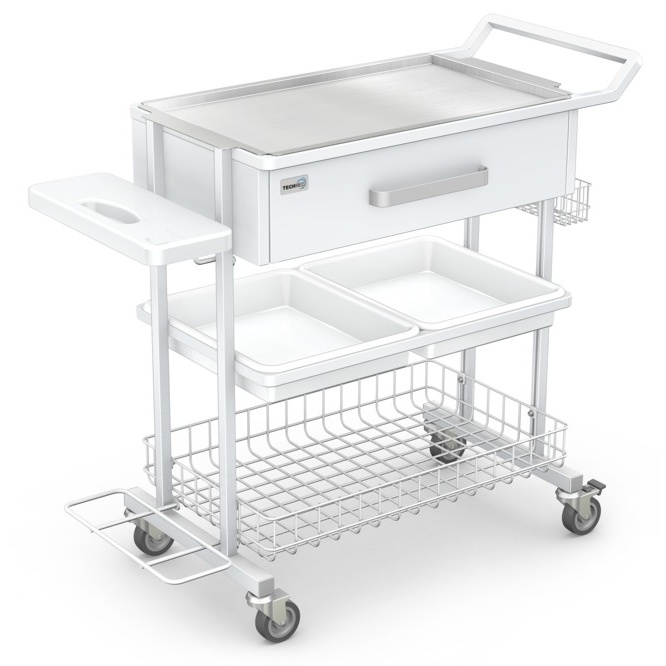 Odpowiedź: Zamawiający dopuszcza w/w wózek zabiegowy.Pytanie 8Poz. 2 -  bemar. Czy zamawiający dopuści bemar o poniższych parametrach:wymiary: szerokość 1320 mm,głębokość 690 mm,wysokość 850 mm,moc znamionowa: 2,1 kW,zasilanie 230V.Zbiorniki niezależnie ogrzewaneZasilanie: ~ 230 V 50 HzUtrzymywanie temperatury w zbiorniku: 95 °CGłębokość GN: max 200 mmWzmocniona półka z barierkąOdpowiedź: Zamawiający dopuści bemar o w/w parametrach. Pozostałe wyposażenie zgodne z SIWZ.Pytanie 9Poz. 33 – wózek zabiegowyCzy Zamawiający dopuści wózek z uchwytem do prowadzenia mocowanym z przodu wózka? Czy Zamawiający dopuści wózek o wymiarze szafki 600x500mm, wysokość  od podłoża do blatu 1000mm? Proponowany gabaryt wózka zapewnia zarówno dużą pakowność, jak i łatwe manewrowanie. Pozostałe parametry zgodne z SIWZ.Odpowiedź: Zamawiający dopuszcza wózek zabiegowy z uchwytem do prowadzenia mocowanym z przodu wózka oraz dopuszcza wózek o wymiarze szafki 600x500mm, wysokość  od podłoża do blatu 1000mm. Pozostałe parametry zgodne z SIWZ.Pytanie 10Poz. 10 lodówka – czy Zamawiający dopuści lodówkę o poniższych parametrach:Odpowiedź: Zamawiający nie dopuszcza lodówki o powyższych parametrach.W przypadku zaoferowania przez Wykonawcę produktu, dla którego zostały dopuszczone przez Zamawiającego inne parametry wskazane w niniejszym piśmie, Wykonawca jest zobowiązany do naniesienia w kol. 11 formularza asortymentowo - cenowego (opisu przedmiotu zamówienia) odpowiednich uwag co do zmienionych parametrów oferowanego produktu w stosunku do opisanych w kolumnie 3. W ww. przypadku Wykonawca potwierdza spełnianie przez oferowany produkt wszystkich wymagań Zamawiającego określonych w formularzu asortymentowo - cenowym (opisu przedmiotu zamówienia) z uwzględnieniem uwag zawartych w kol. 11.							                                                                                               DYREKTOR	                                                                                               Andrzej MazurSprawę prowadzi:Marta Bachańskaul. Nowowiejska 27, 00-665 Warszawa, pok. G103tel.: (022) 11-65-359, fax: (022) 11-65-355 e-mail: m.bachanska@szpitalnowowiejski.plWymiary bez elementów wystających (WxSxG) 185,5 x 59,5 x 63,8 cm 185,5 x 59,5 x 63,8 cm Kolor urządzenia  biały biały Położenie zamrażarki na dole na dole Ilość agregatów 1 1 Ilość termostatów 2 2 Wydajność zamrażania 5 kg/24h 5 kg/24h Zdolność przechowywania w razie awarii 21 godzin 21 godzin Bezszronowa (No Frost) pełny No Frost pełny No Frost Rozmrażanie w chłodziarce No Frost No Frost Rozmrażanie w zamrażarce No Frost No Frost Sterowanie elektroniczne elektroniczne Funkcja szybkiego chłodzenia tak tak Funkcja szybkiego zamrażania tak tak Zamienna strona zawiasów drzwi tak tak Dodatkowe opcje  funkcja "eco", funkcja "wakacje", oświetlenie ledowe, wyświetlacz elektroniczny funkcja "eco", funkcja "wakacje", oświetlenie ledowe, wyświetlacz elektroniczny Efektywność energetyczna  Klasa efektywności energetycznej A+ A+ Roczne zużycie energii 274 kWh = 150,70 zł rocznie 274 kWh = 150,70 zł rocznie Pojemność netto chłodziarki 217 litrów 217 litrów Pojemność netto zamrażarki 80 litrów 80 litrów Klasa zamrażarki **** **** Klasa klimatyczna ST ST Poziom hałasu 42 dB 42 dB Bezpieczeństwo  powłoka antybakteryjna, półki wykonane ze „szkła bezpiecznego”, alarm (wskaźnik) niedomkniętych drzwi powłoka antybakteryjna, półki wykonane ze „szkła bezpiecznego”, alarm (wskaźnik) niedomkniętych drzwi Wyposażenie standardowe  1 szuflada na warzywa i owoce, 3 szuflady w zamrażarce, 4 półki szklane w chłodziarce, 4 półki w drzwiach, instrukcja obsługi w języku polskim, karta gwarancyjna, pojemnik na jajka 1 szuflada na warzywa i owoce, 3 szuflady w zamrażarce, 4 półki szklane w chłodziarce, 4 półki w drzwiach, instrukcja obsługi w języku polskim, karta gwarancyjna, pojemnik na jajka 